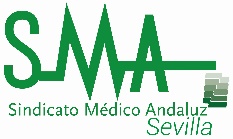 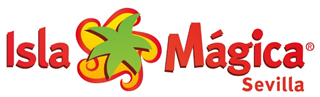 CONVENIO DE COLABORACIÓN SUSCRITO ENTRE “PARQUE ISLA MÁGICA, S.A.” Y ”SINDICATO DE MÉDICOS DE SEVILLA” PARA LA REALIZACIÓN DE ACTIVIDADES PROMOCIONALES CONJUNTAS EN EL PARQUE TEMÁTICO “ISLA MÁGICA” Compra de “Pases de Temporada de Isla Mágica” para afiliados/as y familiares a precios especiales.La operativa para este tipo de adquisición es la siguiente: Cada socio/a perteneciente a SINDICATO DE MÉDICOS de Sevilla podrá adquirir el pase de temporada para él/ella y sus familiares directos (cónyuge, padres e hijos). Deberá dirigirse a la oficina de pases de temporada en Isla Mágica para la adquisición del pase de temporada e identificarse con su carnet de afiliados/as y familiares o documento acreditativo de su pertenencia a la entidad. Deberá aportar DNI o libro de familia, así como fotografía en el caso de pases nuevos. El pago lo realizará en el momento de la entrega de la solicitud. Los precios especiales son: PASE DE TEMPORADA DE ISLA MAGICAPase temporada ADULTOS:			85,00€Pase temporada NIÑOS/SENIOR		43,00€ No incluye el acceso a Agua Mágica	PASE DE TEMPORADA DE ISLA MAGICA + BONO 10 de Agua MágicaSi adquieren en el mismo acto de compra un Pase de Temporada y un Bono 10 Agua Mágica los precios son: Pase temporada ADULTOS:			105,00€  (75€ + 30€)Pase temporada NIÑOS/SENIOR		65,00€   (35€ + 30€)El bono 10 de Agua Mágica, incluye 10 entradas a la zona acuática Agua Mágica, para cualquier día de su temporada. Solo puede ser adquirido y disfrutado por poseedores de Pase de Temporada. El Titular del Pase puede adquirir tantos bonos como desee durante la temporada por 30 Euros cada uno.La adquisición de pases de temporada con esta oferta estará limitada en fecha, hasta el 30 de Junio del 2017. La formalización de la solicitud para la obtención de estos pases bonificados se llevará a efecto en el impreso que adjunto se acompaña como Anexo II, que deberá firmarse por el Supervisor de ISLA MÁGICA.Precios bonificados en las entradas al parque temático Isla Mágica para afiliados/as y familiares de SINDICATO DE MÉDICOS.Con el fin de hacer extensivo el disfrute de todas las instalaciones recreativas del Parque a los afiliados/as y familiares, ISLA MÁGICA realiza esta oferta especial de precios bonificados en las entradas de un día al parque temático Isla Mágica.  Condiciones Especiales para VISITAS INDIVIDUALES: En relación con las visitas individuales, Isla Mágica hará entrega de vales promocionales WEB a SINDICATO DE MÉDICOS, para que los distribuya entre sus afiliados/as y familiares interesados en la visita individual a Isla Mágica.Los afiliados/as y familiares podrán adquirir entradas para visitas individuales, para lo cual deberán presentar en la taquilla el carnet o documento acreditativo de su adscripción a SINDICATO DE MÉDICOS y el vale promocional de Isla Mágica para acogerse al descuento de 5.00 Euros estipulado. El vale promocional da derecho a adquirir como límite máximo cuatro entradas de día completo por día. Los descuentos y promociones no incluyen la entrada a “Agua Mágica”.Los precios bonificados, válidos para la Temporada 2017, significan aproximadamente un 20% de descuento sobre las tarifas PVP del Parque, y son los siguientes:Adulto: de 13 a 59 añosNiño: de 4 a 12 años o mayor de 1 m.Sénior: Mayores de 60 años.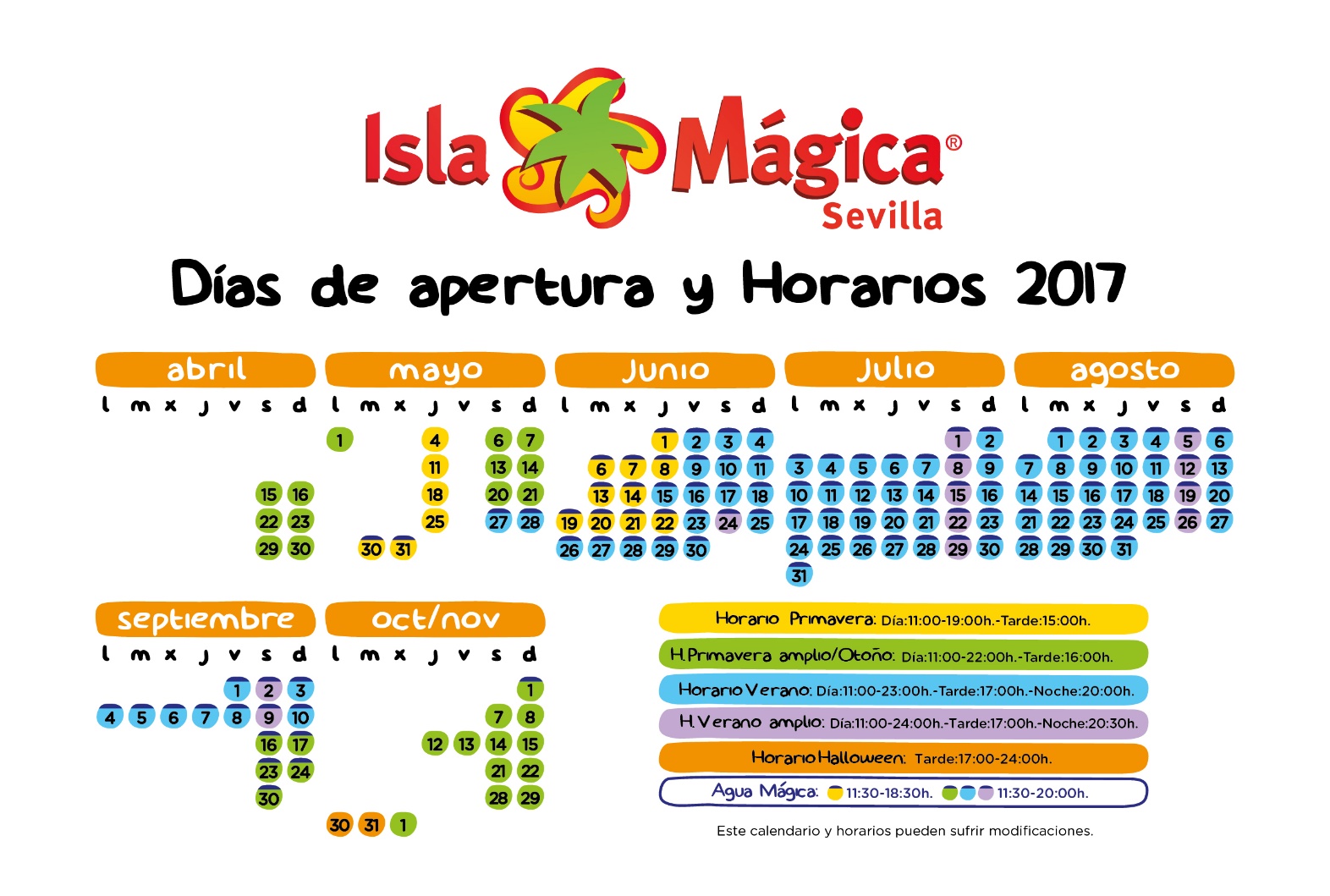 TEMPORADA 2017Entrada Adulto Día Completo: 24,00 EurosEntrada Niño/Sénior Día Completo:  16,00 Euros